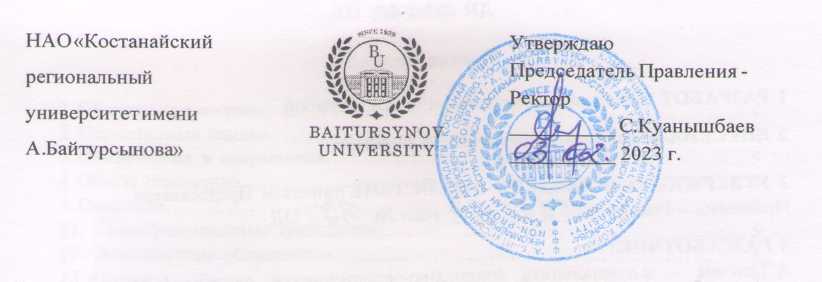 ДОЛЖНОСТНАЯ ИНСТРУКЦИЯЗАМЕСТИТЕЛЬ НАЧАЛЬНИКА ФИНАНСОВО-ЭКОНОМИЧЕСКОЙ СЛУЖБЫДИ 003-2023КостанайПредисловие1 РазработанА финансово-экономической службой2 ВНЕСЕНА финансово-экономической службой3 УтвержденА и введенА в действие приказом Председателя Правления – Ректора от 03.02.2023 года № 37 ОД4 Разработчик: А.Танкина – и.о. начальника финансово-экономической службы (главный бухгалтер);5 Эксперты:А. Айдналиева – начальник отдела правового обеспечения и государственных закупок;Е. Васильчук – и.о. ассоциированного профессора кафедры бухгалтерского  учёта и управления, кандидат  экономических наук;Е. Книга - начальник отдела управления персоналом.6 Периодичность проверки						3 года7 ВВЕДЕНА ВЗАМЕН: ДИ 244-2020. Должностная инструкция. Начальник отдела финансов и учета  финансового департаментаНастоящая должностная инструкция не может быть полностью или частично воспроизведена, тиражирована и распространена без разрешения Председателя Правления-Ректора НАО «Костанайский региональный университет имени А.Байтурсынова».© Костанайский региональный университет имени А. Байтурсынова, 2023СодержаниеГлава 1. Область применения1. Настоящая должностная инструкция определяет и устанавливает требования к деятельности заместителя начальника финансово-экономической службы НАО «Костанайский региональный университет имени А.Байтурсынова», регламентирует его обязанности, права, ответственность и условия для его эффективной деятельности.2. Должностная инструкция разработана в соответствии с действующим законодательством РК, стандартом организации СО 064-2022 Стандарт организации. Порядок разработки, согласования и утверждения положений подразделений и должностных инструкций. Глава 2. Нормативные ссылки 3. Настоящая Должностная инструкция разработана в соответствии со следующими нормативными документами:Трудовой кодекс РК от 23 ноября 2015 г. №414-V;Закон РК «Об образовании» от 27 июля 2007 г. №319-III;Приказ Министра Финансов Республики Казахстан от 31.01.2013г. № 50 «Об утверждении национального стандарта финансовой отчётности № 1»;Приказ Министра Финансов Республики Казахстан от 31.03.2015г. № 241 «Об утверждении правил ведения бухгалтерского учёта»;Закон Республики Казахстан «О бухгалтерском учёте и финансовой отчётности» от 28 февраля 2007 года № 234-III;Международные стандарты финансовой отчётности (МСФО);Закон Республики Казахстан «Об аудиторской деятельности» от 20.11.98 г.  № 304-I;Приказ Министра Финансов Республики Казахстан от 22.08.2011г.№ 423 «Правила проведения инвентаризации в государственных учреждениях»;Налоговый кодекс от 25.12.2017 г. № 120-VI ЗРК;Квалифицированный справочник должностей руководителей, специалистов и других служащих, утвержденных Приказом Министра труда и социальной защиты населения Республики Казахстан № 553 от 30.12.2020 года;Устав НАО «Костанайский региональный университет имени А.Байтурсынова», утвержденный приказом Председателя Комитета государственного имущества и приватизации Министерства финансов Республики Казахстан от 05 июня 2020 года № 350;СО 081-2022 Стандарт организации. Делопроизводство;ДП 082-2022 Документированная процедура. Управление документацией;СО 064-2022 Стандарт организации. Порядок разработки, согласования и утверждения положений подразделений и должностных инструкций;ПР 074-2022 Правила. Конкурсное замещение вакантных должностей административно-управленческого персонала.Глава 3. Обозначения и сокращения 4. В настоящей должностной инструкции применяются следующие сокращения: РК – Республика Казахстан;КРУ имени А.Байтурсынова, Университет – Некоммерческое акционерное общество «Костанайский региональный университет имени А.Байтурсынова»;ДП – документированная процедура;СО – стандарт организации; ДИ – должностная инструкция;ОУП – отдел управления персоналом;ФЭС - финансово-экономическая служба.Глава 4. Общие положения5. Заместитель начальника ФЭС относится к категории административно – управленческого персонала.6. Заместитель начальника ФЭС принимается на работу и увольняется приказом ректора Университета по представлению начальника ФЭС. На период отсутствия начальника ФЭС его обязанности исполняет заместитель начальника ФЭС, данное лицо приобретает соответствующие права и несет ответственность за качественное и своевременное исполнение возложенных на него обязанностей. Освобождение от должности осуществляется в соответствии с трудовым законодательством РК.7. Заместитель начальника ФЭС в своей деятельности руководствуется действующим законодательством РК, Уставом КРУ, нормативными документами и методическими материалами по направлению деятельности, внутренними и организационно-распорядительными документами Университета и настоящей должностной инструкцией.8. Заместитель начальника ФЭС подчиняется непосредственно начальнику ФЭС.	Глава 5. ОписаниеПараграф 1.	 Квалификационные требования 9. На должность заместителя начальника ФЭС назначается лицо, соответствующее следующим квалификационным требованиям:Образование: высшее специальное (финансовое или экономическое);Стаж работы: по специальности не менее 5 лет;Особые требования: наличие опыта на руководящей должности не менее 2 лет.Параграф 2. Должностные обязанности10. Начальник ФЭС для выполнения возложенных на него трудовых функций обязан:осуществлять организацию бухгалтерского учёта и финансово-хозяйственной деятельности организации и контроль за экономным использованием материальных, трудовых и финансовых ресурсов, сохранностью имущества организации, содержащегося на её балансе;решать административные вопросы в пределах своей компетенции;использовать современные средства автоматизации учетно-вычислительных работ, прогрессивных форм и методов бухгалтерского учета; полный учет поступающих денежных средств, товарно-материальных ценностей и основных средств, а также своевременное отражение в бухгалтерском учёте операций, связанных с их движением;вести достоверный учёт исполнения смет расходов, реализации образовательных и других услуг, составление экономически обоснованных отчетных калькуляций себестоимости  работ и услуг;формировать точный учёт результатов хозяйственно-финансовой деятельности предприятия в соответствии с установленными правилами;правильно начислять и своевременно перечислять платежи в государственный бюджет, взносы на государственное социальное и медицинское страхование, погашать  в установленные сроки задолженности банкам по ссудам, отчислять средства  в фонды и резервы;участвовать в работе по оформлению материалов по недостачам и хищениям денежных средств и товарно-материальных ценностей и контроль за передачей в надлежащих случаях этих материалов в судебные и следственные органы;составлять достоверную бухгалтерскую отчётность на основе первичных документов бухгалтерских записей, представление её в установленные сроки соответствующим органам;осуществлять совместно с другими подразделениями  экономический анализ  хозяйственно-финансовой деятельности предприятия по данным бухгалтерского учёта и отчётности в целях выявления внутрихозяйственных резервов, предупреждения потерь и непроизводительных расходов;обеспечить сохранность бухгалтерских документов, оформление и передачу их в установленном порядке в архив;соблюдать установленные правила оформления приёмки и отпуска товарно-материальных ценностей;соблюдать установленные правила проведения инвентаризации денежных средств и ценных бумаг, товарно-материальных ценностей, основных фондов, расчётов и платежных обязательств;контролировать взыскание в установленные сроки дебиторской и погашение кредиторской задолженности;соблюдать платежную дисциплину;контролировать законность списания с бухгалтерских балансов недостач, дебиторской задолженности и других потерь;активно участвовать в подготовке мероприятий, предупреждающих образование недостач и незаконное расходование денежных средств и товарно-материальных ценностей, нарушения финансового и хозяйственного законодательства;в случае обнаружения незаконных действий должностных лиц (приписки, использование средств не по назначению и другие нарушения и злоупотребления) обязан докладывать об этом начальнику ФЭС для принятия мер;в установленные уполномоченным органом сроки составлять и представлять финансовую отчётность;организовывать работу по нормированию труда, расчёту норм, анализу их качества и своевременному пересмотру, внедрению технически обоснованных нормативов по труду;обеспечивать контроль за расходованием фондов оплаты труда, правильностью применения форм и систем заработной платы, должностных окладов (тарифных ставок) и расценок, установления разрядов рабочим;проводить работу по совершенствованию организационных структур управления, разработке положений структурных подразделений организации и должностных инструкций работникам, внедрению современных технических средств коммуникации и связи, вычислительной техники и передовых технологий обработки информации;организовывать проведение семинаров, лекций и консультаций по вопросам организации и оплаты труда для рабочих, специалистов и других служащих организации;обеспечивать составление баланса и оперативных сводных отчётов о доходах и расходах средств, об использовании бюджета, другой бухгалтерской и статистической отчётности, представление их в установленном порядке в соответствующие органы и обеспечивать объективность отчётной информации;исполнять поручения начальника ФЭС;вести расчеты с поставщиками и подрядчиками;контролировать  перечисление налогов и других обязательных платежей в бюджет (охрана окружающей среды, индивидуальный подоходный налог, социальный налог, НДС, земельный  налог на транспорт, пенсионные взносы, взносы по социальному страхованию, профсоюзные взносы.);  контролировать формирование  оборотно - сальдовых ведомостей   и главной книги (ежемесячно) в программе 1С и на бумажных носителях; составлять декларацию о совокупном годовом доходе и КПН в налоговый комитет;соблюдать Правила внутреннего распорядка Университета;совместно с трудовым коллективом (представителями работников) обеспечивать на основе принципов социального партнерства разработку, заключение и выполнение коллективного договора, соблюдение трудовой и производственной дисциплины; соблюдать законность в деятельности вверенного подразделения;исполнять поручения Председателя Правления-Ректора, Совета директоров;соблюдать трудовую и исполнительскую дисциплину, Правила внутреннего распорядка, Правила и нормы охраны труда, технику безопасности и противопожарной защиты.Параграф 3. Права	11. Начальник ФЭС имеет право:избираться и быть избранным в коллегиальные органы Университета;участвовать в работе коллегиальных органов, совещаний, семинаров, проводимых Университетом; запрашивать от структурных подразделений информацию и материалы в объемах, необходимых для осуществления своих полномочий;в случае служебной необходимости пользоваться информацией баз данных структурных подразделений Университета;на профессиональную подготовку, переподготовку и повышение своей квалификации;требовать от руководства университета организационного и материально-технического обеспечения своей деятельности, а также оказания содействия в исполнении своих должностных обязанностей и прав;пользоваться услугами социально-бытовых, лечебных и других подразделений университета в соответствии с Уставом Университета и Коллективным договором;требовать договоры и соглашения, заключаемые университетом на получение или отпуск товарно-материальных ценностей и на выполнение работ и услуг, а также штаты, приказы и распоряжения об установлении работникам должностных окладов, надбавок к заработной плате и премировании, предварительно рассмотренные  и завизированные главным бухгалтером.требовать от директоров институтов, отделов, а в необходимых случаях и от руководителей служб университета мер к усилению сохранности собственности университета, обеспечению правильной организации бухгалтерского учёта и контроля;обеспечивать учёт складского хозяйства, надлежащей организации приёмки и хранения материалов и других ценностей, повышения собственности отпуска этих ценностей для нужд производства, обслуживания и управления;проводить мероприятия по улучшению контроля за правильностью применения норм и нормативов, организации правильного первичного учёта печатной продукции, организации количественного (натурального) учёта использования материалов и т.п;проверять в структурных подразделениях университета соблюдение установленного порядка приёмки, оприходования, хранения и расходования денежных средств, товарно-материальных и других ценностей;представлять интересы организации (предприятия) во взаимоотношениях с иными структурными подразделениями предприятия и другими организациями по хозяйственно- финансовым и иным вопросам;подписывать и визировать документы в пределах своей компетенции;привлекать специалистов структурных подразделений к решению возложенных на него задач (если это предусмотрено положениями  структурных подразделений, если нет – с разрешения руоводителя подразделения);оказывать методическую помощь работникам подразделений организации по вопросам бухгалтерского учёта, контроля, отчётности и экономического анализа.Параграф 4. Ответственность12. Зам начальника ФЭС несёт ответственность за:нарушение Трудового кодекса Республики Казахстан, Устава НАО «Костанайский региональный университет имени А.Байтурсынова», Правил внутреннего распорядка, Положения об оплате труда, Положения подразделения и других нормативных документов;разглашение коммерческой и служебной тайн или иной тайны, охраняемой законом, ставшей известной в ходе выполнения должностных обязанностей;разглашение персональных данных работников Университета;соответствие действующему законодательству визируемых документов; обеспечение сохранности имущества, находящегося в подразделении;организацию оперативной и качественной подготовки документов, ведение делопроизводства в соответствии с действующими правилами и инструкциями; принятие к исполнению и оформлению документов по операциям, которые противоречат установленному порядку приемки, оприходования, хранения расходования денежных средств, товарно-материальных и других ценностей; несвоевременную и неправильную выверку операций по расчётному и другим счетам в банках, расчетов с дебиторами и кредиторами;нарушения порядка списания с бухгалтерского баланса недостач, дебиторской задолженности и других потерь;составление недостоверной бухгалтерской отчётности по вине бухгалтерии;других нарушений положений и инструкций по организации бухгалтерского учёта;нарушение правил и положений, регламентирующих финансово-хозяйственную деятельность;за нарушение сроков представления бухгалтерских отчётов и балансов соответствующим органам;за подписание справок по зарплате, доверенности, накладных и других документов не отражающих достоверные сведения.13. За ненадлежащее исполнение должностных обязанностей и нарушение трудовой дисциплины заместитель начальника ФЭС несет ответственность в порядке, предусмотренном действующим законодательством РК.Параграф 5. Взаимоотношения14. В процессе исполнения должностных обязанностей  при решении текущих вопросов заместитель начальника ФЭС:1) получает задания, поручения от начальника ФЭС и согласовывает сроки выполнения задания, поручения;2) запрашивает у других структурных подразделений информацию и документы, необходимые для выполнения своих должностных обязанностей;3) представляет по истечении указанного срока информацию о выполненном задании или поручении руководителю подразделения.Глава 6. Порядок внесения изменений15. Внесение изменений в настоящую ДИ осуществляется по инициативе автора ДИ и производится в соответствии с ДП 082-2022 Документированная процедура. Управление документацией. Глава 7. Согласование, хранение и рассылка16. Согласование, хранение и рассылка ДИ должны производиться в соответствии с ДП 082-2022 Документированная процедура. Управление документацией.17. Настоящая ДИ согласовывается с начальником отдела правового обеспечения и государственных закупок, начальником отдела управления персоналом и начальником отдела документационного обеспечения.18. Рассылку проекта настоящей ДИ экспертам, указанным в предисловии, осуществляют разработчики.19. Должностная инструкция утверждается приказом Председателя Правления-Ректора КРУ.20. Подлинник настоящей ДИ вместе с «Листом согласования» передается на хранение в ОУП по акту приема-передачи.21. Рабочий экземпляр настоящей ДИ размещается на сайте Университета с доступом из внутренней корпоративной сети. НАО «Костанайскийрегиональный университет имениА.Байтурсынова»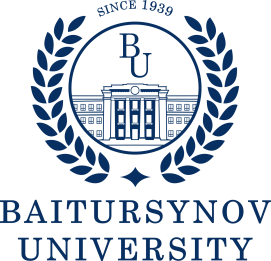 УтверждаюПредседатель Правления - Ректор__________ С.Куанышбаев__________ 2023 г.1 Область применения…………………………………………………………...42 Нормативные ссылки ………………………………………………………….43 Обозначения и сокращения……………………………………………………4 Общие положения…………………………………………………………...…555 Описание……………………………………………………………….……....5§1. Квалификационные требования………………………………….	………..5§2. Должностные обязанности………………………………………………....6§3. Права…………………………………………………………………...…….8§4. Ответственность………………………………………………………...…..9§5. Взаимоотношения………………………………………….......................…106 Порядок внесения изменений………………………………………………….107 Согласование, хранение и рассылка……………………………………..........10